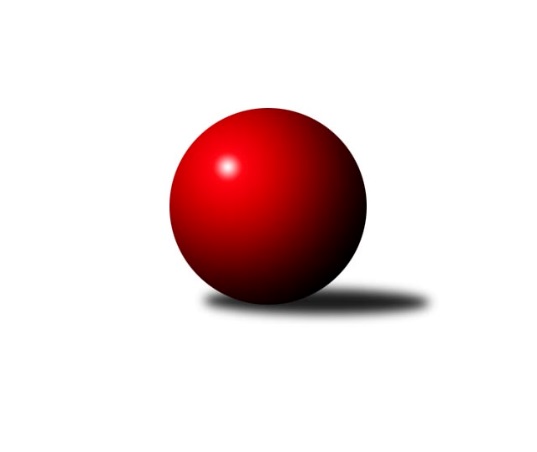 Č.25Ročník 2008/2009	11.4.2009Nejlepšího výkonu v tomto kole: 2615 dosáhlo družstvo: TJ Sokol MohelniceKrajský přebor OL 2008/2009Výsledky 25. kolaSouhrnný přehled výsledků:KKŽ Šternberk ˝A˝	- TJ Kovohutě Břidličná ˝B˝	10:6	2467:2458		11.4.SK Olomouc Sigma MŽ	- TJ Pozemstav Prostějov	14:2	2456:2258		11.4.SKK Jeseník ˝B˝	- Spartak Přerov ˝C˝	10:6	2501:2435		11.4.TJ Sokol Mohelnice	- KK Lipník nad Bečvou ˝B˝	12:4	2615:2596		11.4.KK Lipník nad Bečvou ˝A˝	- KK Zábřeh  ˝C˝	12:4	2545:2384		11.4.TJ Horní Benešov ˝C˝	- TJ  Krnov ˝B˝	14:2	2559:2417		11.4.TJ Horní Benešov ˝E˝	- TJ Tatran Litovel	11:5	2389:2322		11.4.Tabulka družstev:	1.	KK Lipník nad Bečvou ˝A˝	25	20	0	5	269 : 131 	 	 2454	40	2.	TJ  Krnov ˝B˝	25	17	1	7	239 : 161 	 	 2443	35	3.	SK Olomouc Sigma MŽ	25	16	2	7	263 : 137 	 	 2445	34	4.	TJ Tatran Litovel	25	14	0	11	216 : 184 	 	 2404	28	5.	SKK Jeseník ˝B˝	25	12	2	11	198 : 202 	 	 2391	26	6.	KK Zábřeh  ˝C˝	25	12	1	12	202 : 198 	 	 2425	25	7.	TJ Kovohutě Břidličná ˝B˝	25	12	1	12	197 : 203 	 	 2410	25	8.	TJ Sokol Mohelnice	25	10	2	13	185 : 215 	 	 2407	22	9.	KKŽ Šternberk ˝A˝	25	10	2	13	184 : 216 	 	 2437	22	10.	TJ Horní Benešov ˝C˝	25	10	1	14	180 : 220 	 	 2323	21	11.	TJ Pozemstav Prostějov	25	9	2	14	160 : 240 	 	 2384	20	12.	Spartak Přerov ˝C˝	25	8	3	14	192 : 208 	 	 2425	19	13.	KK Lipník nad Bečvou ˝B˝	25	8	1	16	169 : 231 	 	 2378	17	14.	TJ Horní Benešov ˝E˝	25	7	2	16	146 : 254 	 	 2368	16Podrobné výsledky kola:	 KKŽ Šternberk ˝A˝	2467	10:6	2458	TJ Kovohutě Břidličná ˝B˝	Pavel  Ďuriš ml.	 	 175 	 196 		371 	 0:2 	 405 	 	171 	 234		Josef Veselý	Pavel Smejkal	 	 218 	 206 		424 	 2:0 	 398 	 	189 	 209		Zdeněk Fiury st. st.	Zdeněk Vojáček	 	 205 	 206 		411 	 2:0 	 371 	 	176 	 195		Miloslav Krchov	Emil Pick	 	 203 	 161 		364 	 0:2 	 402 	 	209 	 193		Petr Otáhal	David Pospíšil	 	 241 	 228 		469 	 2:0 	 453 	 	217 	 236		Zdeněk Chmela ml.	Jindřich Gavenda	 	 222 	 206 		428 	 0:2 	 429 	 	204 	 225		Zdeněk Fiury ml. ml.rozhodčí: Nejlepší výkon utkání: 469 - David Pospíšil	 SK Olomouc Sigma MŽ	2456	14:2	2258	TJ Pozemstav Prostějov	Miroslav Hyc	 	 210 	 211 		421 	 2:0 	 361 	 	154 	 207		Martin Zaoral	Jiří Malíšek	 	 200 	 170 		370 	 0:2 	 378 	 	185 	 193		Jan Pernica	Pavel Jüngling	 	 196 	 190 		386 	 2:0 	 385 	 	195 	 190		Ondřej Matula	Radek Malíšek	 	 208 	 189 		397 	 2:0 	 364 	 	172 	 192		Květoslav Pospišilik	František Baslar	 	 218 	 238 		456 	 2:0 	 369 	 	170 	 199		Stanislav Feike	Petr Malíšek	 	 213 	 213 		426 	 2:0 	 401 	 	192 	 209		Václav Kovaříkrozhodčí: Nejlepší výkon utkání: 456 - František Baslar	 SKK Jeseník ˝B˝	2501	10:6	2435	Spartak Přerov ˝C˝	Rostislav  Cundrla	 	 202 	 212 		414 	 0:2 	 435 	 	207 	 228		Petr Vácha	Jiří Fárek	 	 198 	 182 		380 	 0:2 	 424 	 	212 	 212		Jiří Kohoutek	Jaromíra Smejkalová	 	 182 	 209 		391 	 2:0 	 378 	 	194 	 184		Rostislav Petřík	Karel Kučera	 	 230 	 208 		438 	 2:0 	 348 	 	175 	 173		Jan Karlík *1	Miroslav Setinský	 	 208 	 201 		409 	 0:2 	 437 	 	213 	 224		Michal Symerský	Jiří Vrba	 	 239 	 230 		469 	 2:0 	 413 	 	215 	 198		Marek  Navrátilrozhodčí: střídání: *1 od 45. hodu Jiří HradílekNejlepší výkon utkání: 469 - Jiří Vrba	 TJ Sokol Mohelnice	2615	12:4	2596	KK Lipník nad Bečvou ˝B˝	Zdeněk Šebesta	 	 210 	 211 		421 	 2:0 	 409 	 	212 	 197		Jan Lankaš	Petr Polášek	 	 195 	 230 		425 	 2:0 	 393 	 	205 	 188		Jiří Kolář	Ľudovit Kumi	 	 254 	 223 		477 	 0:2 	 487 	 	258 	 229		Vlastimila Kolářová	Rostislav Krejčí	 	 213 	 208 		421 	 0:2 	 450 	 	238 	 212		Radek Kolář	Jaroslav Koudelný	 	 234 	 201 		435 	 2:0 	 427 	 	229 	 198		Zdeněk Krejčiřík	Jaroslav Jílek	 	 218 	 218 		436 	 2:0 	 430 	 	212 	 218		Radek Lankašrozhodčí: Nejlepší výkon utkání: 487 - Vlastimila Kolářová	 KK Lipník nad Bečvou ˝A˝	2545	12:4	2384	KK Zábřeh  ˝C˝	Richard Štětka	 	 236 	 202 		438 	 2:0 	 392 	 	219 	 173		Jiří Karafiát	Miroslav Ondrouch	 	 213 	 218 		431 	 0:2 	 438 	 	216 	 222		Jiří Michálek	Jitka Szczyrbová	 	 214 	 211 		425 	 2:0 	 386 	 	189 	 197		Marek Ollinger	Rostislav Pelz	 	 210 	 209 		419 	 2:0 	 367 	 	185 	 182		Věra Urbášková	Zdeněk  Macháček ml	 	 198 	 211 		409 	 2:0 	 369 	 	186 	 183		Jan Kolář	Zdeněk   Macháček st.	 	 217 	 206 		423 	 0:2 	 432 	 	214 	 218		Josef Sitta st.rozhodčí: Nejlepšího výkonu v tomto utkání: 438 kuželek dosáhli: Richard Štětka, Jiří Michálek	 TJ Horní Benešov ˝C˝	2559	14:2	2417	TJ  Krnov ˝B˝	Jan Kriwenky	 	 210 	 230 		440 	 2:0 	 426 	 	228 	 198		Jan Holouš	Michael Dostál	 	 210 	 224 		434 	 2:0 	 373 	 	193 	 180		Petr Vaněk	Michal Klich	 	 226 	 199 		425 	 2:0 	 383 	 	188 	 195		Miroslav Šupák *1	Petr Rak	 	 232 	 226 		458 	 2:0 	 419 	 	211 	 208		Miluše Rychová	Petr Dankovič	 	 193 	 206 		399 	 0:2 	 417 	 	219 	 198		František Vícha	Michal Blažek	 	 219 	 184 		403 	 2:0 	 399 	 	218 	 181		Stanislav Kopalrozhodčí: střídání: *1 od 51. hodu Jaromír ČechNejlepší výkon utkání: 458 - Petr Rak	 TJ Horní Benešov ˝E˝	2389	11:5	2322	TJ Tatran Litovel	Luděk Zeman	 	 231 	 218 		449 	 2:0 	 367 	 	169 	 198		Jaroslav Ďulík	Michal Rašťák	 	 183 	 179 		362 	 1:1 	 362 	 	165 	 197		Miroslav Sigmund	Zdeňka Habartová	 	 206 	 204 		410 	 0:2 	 417 	 	213 	 204		Jaroslav Navrátil	Pavel Hrnčíř	 	 158 	 201 		359 	 0:2 	 406 	 	200 	 206		Miroslav Talášek	Jaromír Martiník	 	 202 	 205 		407 	 2:0 	 397 	 	199 	 198		Jiří Vrobel	Kamil Kovařík	 	 185 	 217 		402 	 2:0 	 373 	 	193 	 180		Ludvík Vymazalrozhodčí: Nejlepší výkon utkání: 449 - Luděk ZemanPořadí jednotlivců:	jméno hráče	družstvo	celkem	plné	dorážka	chyby	poměr kuž.	Maximum	1.	Ladislav Skřivánek 	KK Lipník nad Bečvou ˝B˝	436.06	296.2	139.9	2.7	9/12	(479)	2.	Rostislav  Cundrla 	SKK Jeseník ˝B˝	426.63	284.2	142.4	2.9	8/11	(462)	3.	Zdeněk   Macháček st. 	KK Lipník nad Bečvou ˝A˝	425.42	288.3	137.1	3.9	11/11	(462)	4.	Petr Vácha 	Spartak Přerov ˝C˝	425.35	293.3	132.1	4.2	11/12	(468)	5.	Karel Meissel 	TJ Pozemstav Prostějov	422.07	286.1	135.9	6.1	10/12	(468)	6.	Zdeněk Fiury ml.  ml.	TJ Kovohutě Břidličná ˝B˝	422.05	292.2	129.9	4.5	8/12	(440)	7.	František Baslar 	SK Olomouc Sigma MŽ	417.39	279.9	137.5	3.5	11/11	(456)	8.	Miroslav Talášek 	TJ Tatran Litovel	417.19	289.1	128.1	6.0	12/12	(462)	9.	Jaromír Janošec 	TJ Tatran Litovel	417.11	284.6	132.5	4.3	9/12	(454)	10.	Emil Pick 	KKŽ Šternberk ˝A˝	415.70	287.2	128.5	6.7	10/12	(473)	11.	Zdeněk  Macháček ml 	KK Lipník nad Bečvou ˝A˝	415.63	287.5	128.1	6.9	11/11	(458)	12.	Jitka Szczyrbová 	KK Lipník nad Bečvou ˝A˝	415.14	288.0	127.2	4.6	11/11	(505)	13.	Petr Pick 	KKŽ Šternberk ˝A˝	414.68	287.2	127.5	6.0	11/12	(473)	14.	Miroslav Hyc 	SK Olomouc Sigma MŽ	414.59	283.9	130.7	5.3	11/11	(486)	15.	Josef Sitta st. 	KK Zábřeh  ˝C˝	413.42	282.3	131.1	6.1	12/12	(455)	16.	Radek Malíšek 	SK Olomouc Sigma MŽ	410.87	282.4	128.4	5.6	11/11	(454)	17.	Michal Symerský 	Spartak Přerov ˝C˝	409.81	283.8	126.1	6.3	9/12	(458)	18.	František Vícha 	TJ  Krnov ˝B˝	409.56	284.0	125.6	7.0	10/12	(455)	19.	Rostislav Petřík 	Spartak Přerov ˝C˝	409.55	286.2	123.3	4.0	11/12	(469)	20.	Petr Vaněk 	TJ  Krnov ˝B˝	409.49	282.5	127.0	6.2	10/12	(440)	21.	Stanislav Kopal 	TJ  Krnov ˝B˝	409.30	278.0	131.3	6.1	12/12	(467)	22.	Richard Štětka 	KK Lipník nad Bečvou ˝A˝	408.69	282.5	126.2	7.4	10/11	(470)	23.	Pavel  Ďuriš ml. 	KKŽ Šternberk ˝A˝	407.99	282.2	125.7	6.7	11/12	(452)	24.	Pavel Jalůvka 	TJ  Krnov ˝B˝	407.57	280.0	127.6	6.0	10/12	(447)	25.	Jiří Kohoutek 	Spartak Přerov ˝C˝	407.52	282.1	125.4	6.6	8/12	(451)	26.	Pavel Jüngling 	SK Olomouc Sigma MŽ	407.06	281.4	125.7	7.9	11/11	(462)	27.	Jaromír Martiník 	TJ Horní Benešov ˝E˝	406.87	279.8	127.1	5.2	11/11	(465)	28.	Zdeněk Chmela  ml.	TJ Kovohutě Břidličná ˝B˝	406.50	282.2	124.3	6.2	10/12	(453)	29.	Luděk Zeman 	TJ Horní Benešov ˝E˝	406.12	279.5	126.6	7.2	11/11	(471)	30.	Miroslav Sigmund 	TJ Tatran Litovel	405.71	282.8	122.9	5.9	11/12	(445)	31.	Zdeněk Šebesta 	TJ Sokol Mohelnice	405.24	276.9	128.3	6.5	11/11	(463)	32.	Rostislav Krejčí 	TJ Sokol Mohelnice	404.17	279.3	124.9	6.1	11/11	(461)	33.	Miluše Rychová 	TJ  Krnov ˝B˝	404.10	278.4	125.7	5.8	9/12	(432)	34.	Karel Kučera 	SKK Jeseník ˝B˝	404.04	277.2	126.9	6.0	11/11	(460)	35.	Jan Stískal 	TJ Pozemstav Prostějov	403.50	281.5	122.0	8.3	9/12	(434)	36.	Jan Kolář 	KK Zábřeh  ˝C˝	402.91	278.6	124.3	7.9	11/12	(458)	37.	Václav Kovařík 	TJ Pozemstav Prostějov	402.85	281.8	121.0	7.3	12/12	(470)	38.	Radek Lankaš 	KK Lipník nad Bečvou ˝B˝	402.61	274.7	127.9	7.3	11/12	(449)	39.	Miroslav Setinský 	SKK Jeseník ˝B˝	401.43	280.7	120.7	6.3	10/11	(441)	40.	Josef Veselý 	TJ Kovohutě Břidličná ˝B˝	401.33	281.1	120.2	6.4	12/12	(428)	41.	Jiří Malíšek 	SK Olomouc Sigma MŽ	401.33	283.5	117.8	7.5	11/11	(437)	42.	Vlastimila Kolářová 	KK Lipník nad Bečvou ˝B˝	400.82	282.5	118.3	6.3	12/12	(487)	43.	Jiří Srovnal 	KK Zábřeh  ˝C˝	399.82	272.3	127.5	6.2	10/12	(445)	44.	Zdeněk Fiury st.  st.	TJ Kovohutě Břidličná ˝B˝	399.09	279.0	120.1	7.4	12/12	(432)	45.	Vilém Zeiner 	KK Lipník nad Bečvou ˝A˝	398.15	275.8	122.3	8.9	9/11	(432)	46.	Miloslav Krchov 	TJ Kovohutě Břidličná ˝B˝	398.15	276.5	121.7	7.2	11/12	(444)	47.	Zdeněk Vojáček 	KKŽ Šternberk ˝A˝	397.24	273.7	123.6	7.1	11/12	(445)	48.	Jaroslav Koudelný 	TJ Sokol Mohelnice	395.18	277.8	117.4	8.5	8/11	(447)	49.	Petr Polášek 	TJ Sokol Mohelnice	394.92	280.1	114.9	11.1	9/11	(482)	50.	Michal Rašťák 	TJ Horní Benešov ˝E˝	394.21	278.2	116.0	9.6	11/11	(444)	51.	Petr Otáhal 	TJ Kovohutě Břidličná ˝B˝	393.84	280.0	113.8	7.5	11/12	(428)	52.	Ondřej Matula 	TJ Pozemstav Prostějov	393.73	277.6	116.1	9.0	8/12	(436)	53.	Ludvík Vymazal 	TJ Tatran Litovel	393.60	280.3	113.3	8.9	12/12	(423)	54.	Jakub Marušinec 	TJ Pozemstav Prostějov	393.49	277.2	116.3	8.6	8/12	(449)	55.	Jan Pernica 	TJ Pozemstav Prostějov	393.36	275.3	118.1	7.8	9/12	(437)	56.	Petr Malíšek 	SK Olomouc Sigma MŽ	393.34	275.4	117.9	8.2	11/11	(445)	57.	Rostislav Pelz 	KK Lipník nad Bečvou ˝A˝	393.10	278.4	114.7	10.0	11/11	(441)	58.	Jan Kriwenky 	TJ Horní Benešov ˝C˝	392.97	279.2	113.8	5.9	10/11	(463)	59.	Jaroslav Jílek 	TJ Sokol Mohelnice	391.18	280.8	110.4	10.2	10/11	(466)	60.	Jaroslav Navrátil 	TJ Tatran Litovel	390.70	273.1	117.6	8.4	9/12	(417)	61.	Michael Dostál 	TJ Horní Benešov ˝C˝	389.72	279.3	110.4	8.5	11/11	(449)	62.	Stanislav Feike 	TJ Pozemstav Prostějov	389.55	278.1	111.5	9.0	11/12	(435)	63.	Zdeněk Sobota 	TJ Sokol Mohelnice	389.45	276.3	113.2	8.8	10/11	(424)	64.	Jaromíra Smejkalová 	SKK Jeseník ˝B˝	389.24	272.1	117.2	6.8	11/11	(458)	65.	Jan Lankaš 	KK Lipník nad Bečvou ˝B˝	389.24	276.6	112.6	9.1	10/12	(432)	66.	Václav Šubert 	KKŽ Šternberk ˝A˝	388.73	275.2	113.5	9.9	10/12	(432)	67.	Jiří Kolář 	KK Lipník nad Bečvou ˝B˝	387.70	275.7	112.0	9.4	12/12	(446)	68.	Jaroslav Ďulík 	TJ Tatran Litovel	384.93	273.1	111.8	10.1	10/12	(435)	69.	Petr  Šulák ml. 	SKK Jeseník ˝B˝	384.63	274.5	110.1	11.1	8/11	(418)	70.	Jana Martiníková 	TJ Horní Benešov ˝E˝	384.14	271.9	112.3	8.5	9/11	(420)	71.	Radek Kolář 	KK Lipník nad Bečvou ˝B˝	384.00	274.1	109.9	11.0	9/12	(450)	72.	Jan Tomášek 	KK Zábřeh  ˝C˝	383.98	272.3	111.7	8.9	9/12	(429)	73.	Zdeněk Kment 	TJ Horní Benešov ˝C˝	383.63	271.3	112.4	8.7	11/11	(469)	74.	Zbyněk Tesař 	TJ Horní Benešov ˝E˝	382.84	273.5	109.4	9.7	11/11	(458)	75.	Zdeněk Krejčiřík 	KK Lipník nad Bečvou ˝B˝	382.23	275.2	107.1	10.2	11/12	(434)	76.	Pavel Hrnčíř 	TJ Horní Benešov ˝E˝	377.51	267.8	109.7	11.1	8/11	(429)	77.	Martin Zaoral 	TJ Pozemstav Prostějov	374.90	265.2	109.7	10.2	9/12	(438)		Ondřej Pospíšil 	TJ Sokol Mohelnice	464.55	299.1	165.5	2.6	5/11	(483)		Jaroslav Krejčí 	Spartak Přerov ˝C˝	446.00	311.0	135.0	8.0	1/12	(446)		Martin Liška 	KK Zábřeh  ˝C˝	440.14	298.2	142.0	2.5	5/12	(461)		Zdeněk  Macháček 	KK Lipník nad Bečvou ˝A˝	435.67	305.0	130.7	5.0	3/11	(473)		Petr Axman 	TJ Tatran Litovel	435.00	286.0	149.0	3.1	4/12	(452)		Jindřich Gavenda 	KKŽ Šternberk ˝A˝	433.81	297.1	136.7	5.4	7/12	(463)		Miroslav Šupák 	TJ  Krnov ˝B˝	433.13	292.1	141.1	4.0	5/12	(451)		Jiří Michálek 	KK Zábřeh  ˝C˝	430.60	289.0	141.6	4.2	5/12	(452)		Miloslav  Compel 	KK Zábřeh  ˝C˝	429.19	292.6	136.6	4.9	4/12	(448)		Jiří Hálko 	TJ Kovohutě Břidličná ˝B˝	427.00	287.0	140.0	10.0	1/12	(427)		Dušan Žouželka 	TJ Tatran Litovel	427.00	302.0	125.0	4.0	1/12	(427)		Miroslav Adámek 	TJ Pozemstav Prostějov	425.00	283.0	142.0	8.0	1/12	(425)		Ľudovit Kumi 	TJ Sokol Mohelnice	423.80	292.5	131.3	4.7	7/11	(484)		David Pospíšil 	KKŽ Šternberk ˝A˝	423.33	289.7	133.7	4.4	7/12	(469)		Dominik Prokop 	KK Zábřeh  ˝C˝	422.00	285.0	137.0	1.0	1/12	(422)		Iveta Krejčová 	TJ Sokol Mohelnice	421.00	278.0	143.0	6.0	1/11	(421)		Michal Weinlich 	KK Zábřeh  ˝C˝	419.60	291.7	127.9	6.7	3/12	(466)		Tomáš Habarta 	TJ Horní Benešov ˝C˝	419.50	287.5	132.0	7.0	2/11	(422)		Kamil Komenda 	KK Zábřeh  ˝C˝	419.00	270.0	149.0	1.0	1/12	(419)		Miroslav Jemelík 	SKK Jeseník ˝B˝	416.00	301.0	115.0	7.0	1/11	(416)		Petr Rak 	TJ Horní Benešov ˝C˝	415.63	289.3	126.4	4.5	6/11	(479)		Miloslav  Petrů 	TJ Horní Benešov ˝C˝	414.67	296.0	118.7	9.7	3/11	(442)		Michal Klich 	TJ Horní Benešov ˝C˝	414.51	280.7	133.8	5.2	7/11	(472)		Martin Koraba 	TJ  Krnov ˝B˝	413.56	284.7	128.9	4.1	3/12	(433)		Vladimír Vavrečka 	TJ  Krnov ˝B˝	412.73	288.1	124.6	6.5	6/12	(470)		Marek  Navrátil 	Spartak Přerov ˝C˝	412.71	287.3	125.4	5.7	7/12	(501)		Ondřej Machút 	SK Olomouc Sigma MŽ	412.00	277.0	135.0	6.0	1/11	(412)		Jaroslav Černošek 	SK Olomouc Sigma MŽ	411.00	292.0	119.0	13.0	1/11	(411)		Jiří Karafiát 	KK Zábřeh  ˝C˝	409.22	278.0	131.2	6.9	6/12	(438)		Martin Marek 	KK Zábřeh  ˝C˝	409.00	276.0	133.0	4.0	1/12	(409)		Jiří Fárek 	SKK Jeseník ˝B˝	408.60	276.3	132.3	5.3	5/11	(452)		Pavel Buchta 	TJ  Krnov ˝B˝	408.00	277.0	131.0	5.0	1/12	(408)		Miroslav Ondrouch 	KK Lipník nad Bečvou ˝A˝	407.00	277.8	129.2	5.5	3/11	(431)		Michal Blažek 	TJ Horní Benešov ˝C˝	406.13	275.4	130.8	5.3	2/11	(439)		Kamil Kovařík 	TJ Horní Benešov ˝E˝	404.39	278.3	126.1	7.5	7/11	(445)		Tomáš Dražil 	KK Zábřeh  ˝C˝	403.83	293.0	110.8	9.7	3/12	(444)		Jiří Hradílek 	Spartak Přerov ˝C˝	402.67	282.2	120.5	7.4	5/12	(452)		Václav Pumprla 	Spartak Přerov ˝C˝	401.73	276.4	125.3	5.6	7/12	(462)		Jiří Vrba 	SKK Jeseník ˝B˝	401.65	274.2	127.4	4.1	5/11	(469)		David Janušík 	Spartak Přerov ˝C˝	401.10	283.0	118.1	7.4	5/12	(416)		Josef Václavík 	TJ Kovohutě Břidličná ˝B˝	401.00	277.0	124.0	5.0	1/12	(401)		Miroslav Jemelík 	SKK Jeseník ˝B˝	399.86	279.7	120.2	7.2	6/11	(435)		Zdeňka Habartová 	TJ Horní Benešov ˝C˝	398.50	282.5	116.0	6.8	2/11	(438)		Luboš Blinka 	TJ Tatran Litovel	397.50	275.5	122.0	7.0	2/12	(402)		Dagmar Jílková 	TJ Sokol Mohelnice	396.50	280.0	116.5	10.5	2/11	(416)		Miroslav Šindler 	Spartak Přerov ˝C˝	395.73	276.6	119.1	9.3	5/12	(449)		Zdeněk Janoud 	SKK Jeseník ˝B˝	395.44	282.5	112.9	8.3	5/11	(456)		Vladimír Štrbík 	TJ Kovohutě Břidličná ˝B˝	394.58	274.8	119.8	6.1	6/12	(428)		Alena Vrbová 	SKK Jeseník ˝B˝	394.00	269.0	125.0	7.0	1/11	(394)		Jan Holouš 	TJ  Krnov ˝B˝	393.07	272.6	120.5	6.7	6/12	(426)		Jiří Chytil 	Spartak Přerov ˝C˝	392.76	271.7	121.1	8.9	7/12	(436)		Robert Kučerka 	TJ Horní Benešov ˝C˝	391.50	272.7	118.8	7.2	7/11	(464)		Miroslav Petřek  st.	TJ Horní Benešov ˝C˝	390.60	273.1	117.5	11.1	5/11	(428)		Květoslav Pospišilik 	TJ Pozemstav Prostějov	390.00	262.0	128.0	5.5	2/12	(416)		Jaroslav  Koppa 	KK Lipník nad Bečvou ˝B˝	387.67	272.8	114.8	9.3	2/12	(413)		Jan Karlík 	Spartak Přerov ˝C˝	386.62	267.6	119.0	8.1	3/12	(481)		Karel Ondruch 	KK Zábřeh  ˝C˝	386.17	266.7	119.5	7.8	3/12	(401)		František Pončík 	TJ Kovohutě Břidličná ˝B˝	384.00	270.5	113.5	8.8	3/12	(408)		Pavel Smejkal 	KKŽ Šternberk ˝A˝	383.60	272.0	111.6	9.8	5/12	(431)		Jiří Chylík 	TJ  Krnov ˝B˝	383.00	263.0	120.0	8.0	1/12	(383)		Jiří Vrobel 	TJ Tatran Litovel	381.67	262.7	119.0	6.0	3/12	(397)		Marek Ollinger 	KK Zábřeh  ˝C˝	381.00	275.5	105.5	11.5	2/12	(386)		Jaroslav Lakomý 	TJ  Krnov ˝B˝	378.50	257.5	121.0	6.0	2/12	(387)		Jaroslav Vidim 	TJ Tatran Litovel	378.00	263.0	115.0	10.0	1/12	(378)		Antonín Němec 	TJ Tatran Litovel	377.00	264.0	113.0	4.0	1/12	(377)		David Čulík 	TJ Tatran Litovel	377.00	277.0	100.0	16.0	1/12	(377)		Petr Dankovič 	TJ Horní Benešov ˝C˝	376.30	269.6	106.7	7.7	5/11	(399)		Jaromír Čech 	TJ  Krnov ˝B˝	376.00	279.0	97.0	11.5	2/12	(377)		Anna Drlíková 	TJ Sokol Mohelnice	375.50	270.0	105.5	12.0	2/11	(410)		Marie Karásková 	SKK Jeseník ˝B˝	375.00	250.0	125.0	7.0	1/11	(375)		Jaroslav Navrátil 	SKK Jeseník ˝B˝	372.50	268.5	104.0	10.0	2/11	(398)		Věra Urbášková 	KK Zábřeh  ˝C˝	367.63	260.3	107.4	10.9	4/12	(419)		Martin Truxa 	TJ Tatran Litovel	367.50	263.0	104.5	11.5	2/12	(383)		Zdeněk Žanda 	TJ Horní Benešov ˝C˝	365.00	261.0	104.0	9.0	1/11	(365)		Zdeněk Schmidt 	TJ  Krnov ˝B˝	362.00	250.5	111.5	10.0	2/12	(364)		Jiří Harszlak 	TJ Tatran Litovel	359.08	263.9	95.2	12.6	3/12	(372)		Michaela Kuková 	TJ Horní Benešov ˝C˝	359.00	254.0	105.0	10.0	1/11	(359)		Ladislav Mandák 	KK Lipník nad Bečvou ˝A˝	338.00	253.0	85.0	12.0	1/11	(338)		Lucie Fadrná 	TJ Horní Benešov ˝C˝	305.00	212.0	93.0	16.0	1/11	(305)		Karel Cundrla 	SKK Jeseník ˝B˝	294.00	199.0	95.0	27.0	1/11	(294)Sportovně technické informace:Starty náhradníků:registrační číslo	jméno a příjmení 	datum startu 	družstvo	číslo startu
Hráči dopsaní na soupisku:registrační číslo	jméno a příjmení 	datum startu 	družstvo	Program dalšího kola:26. kolo18.4.2009	so	9:00	TJ Kovohutě Břidličná ˝B˝ - KK Lipník nad Bečvou ˝A˝	18.4.2009	so	9:00	TJ  Krnov ˝B˝ - TJ Horní Benešov ˝E˝	18.4.2009	so	9:00	TJ Tatran Litovel - TJ Sokol Mohelnice	18.4.2009	so	9:00	KK Lipník nad Bečvou ˝B˝ - KKŽ Šternberk ˝A˝	18.4.2009	so	10:00	KK Zábřeh  ˝C˝ - SKK Jeseník ˝B˝	18.4.2009	so	10:00	Spartak Přerov ˝C˝ - SK Olomouc Sigma MŽ	18.4.2009	so	12:00	TJ Pozemstav Prostějov - TJ Horní Benešov ˝C˝	Nejlepší šestka kola - absolutněNejlepší šestka kola - absolutněNejlepší šestka kola - absolutněNejlepší šestka kola - absolutněNejlepší šestka kola - dle průměru kuželenNejlepší šestka kola - dle průměru kuželenNejlepší šestka kola - dle průměru kuželenNejlepší šestka kola - dle průměru kuželenNejlepší šestka kola - dle průměru kuželenPočetJménoNázev týmuVýkonPočetJménoNázev týmuPrůměr (%)Výkon1xVlastimila KolářováLipník B4873xDavid PospíšilŠternberk A115.084698xĽudovit KumiMohelnice4772xJiří VrbaJeseník B114.764694xDavid PospíšilŠternberk A4691xVlastimila KolářováLipník B114.294872xJiří VrbaJeseník B4694xFrantišek BaslarSigma MŽ113.854566xPetr RakHor.Beneš.C4585xRichard ŠtětkaKK Lipník A112.054382xFrantišek BaslarSigma MŽ4562xJiří MichálekZábřeh C112.05438